Bu form, sadece bir tezin veya proje çalışmasının konu, danışman veya ortak danışmanında bir değişiklik olduğu takdirde doldurulmalıdır. Eksik başvurular, Bölüme geri gönderilecektir. I. Bölüm. Öğrenci& Tez/Proje Bilgileri, Öğrenci Onayı.II. Bölüm. Anabilim Dalı Başkanı, Tez Uzmanı ve Ensitü Müdürü Onayları.Anabilim Dalı, imzalanan formu Fen Bilimleri Enstitüsü’ne gönderir.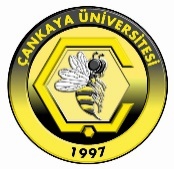 ÇANKAYA ÜNİVERSİTESİFen Bilimleri EnstitüsüTez/Proje Konusu/Danışman/Ortak Danışman Değişiklik FormuÖğrenci NumarasıÖğrenci NumarasıÖğrenci NumarasıÖğrenci NumarasıÖğrenci NumarasıProgram Adı ve TürüProgram Adı ve TürüÖğrenci AdıÖğrenci AdıÖğrenci AdıÖğrenci AdıÖğrenci AdıİmzaİmzaTez/ Proje Başlangıç Akademik Yılı ve YarıyılıTez/ Proje Başlangıç Akademik Yılı ve YarıyılıTez/ Proje Başlangıç Akademik Yılı ve YarıyılıTez/ Proje Başlangıç Akademik Yılı ve YarıyılıTez/ Proje Başlangıç Akademik Yılı ve YarıyılıTez/ Proje Başlangıç Akademik Yılı ve YarıyılıTez/ Proje Başlangıç Akademik Yılı ve YarıyılıTez/ Proje Başlangıç Akademik Yılı ve YarıyılıDeğişikliğin Türü Değişikliğin Türü Değişikliğin Türü Değişikliğin Türü Değişikliğin Gerekçeleri Eğer gerekliyse bir rapor ekleyinDeğişikliğin Gerekçeleri Eğer gerekliyse bir rapor ekleyinDeğişikliğin Gerekçeleri Eğer gerekliyse bir rapor ekleyinDeğişikliğin Gerekçeleri Eğer gerekliyse bir rapor ekleyinDeğişikliğin Gerekçeleri Eğer gerekliyse bir rapor ekleyinDeğişikliğin Gerekçeleri Eğer gerekliyse bir rapor ekleyinDeğişikliğin Gerekçeleri Eğer gerekliyse bir rapor ekleyinDeğişikliğin Gerekçeleri Eğer gerekliyse bir rapor ekleyinDeğişikliğin Gerekçeleri Eğer gerekliyse bir rapor ekleyinDeğişikliğin Gerekçeleri Eğer gerekliyse bir rapor ekleyinDeğişikliğin Gerekçeleri Eğer gerekliyse bir rapor ekleyinDeğişikliğin Gerekçeleri Eğer gerekliyse bir rapor ekleyinTez/Proje BaşlığıTez/Proje BaşlığıÖncekiTez/Proje BaşlığıTez/Proje BaşlığıYeniÖNCEKİDanışman AdıDanışman AdıUnvanÖNCEKİAnabilim DalıAnabilim DalıİmzaTarihTarihYENİDanışman AdıDanışman AdıUnvanYENİAnabilim DalıAnabilim DalıİmzaTarihTarihÖNCEKİOrtak DanışmanAdıOrtak DanışmanAdıUnvanıÖNCEKİKurum Çankaya Ü. dışından ise açık adres verinizKurum Çankaya Ü. dışından ise açık adres verinizÖNCEKİBölümBölümİmzaTarihTarihYENİOrtak Danışman AdıOrtak Danışman AdıUnvanYENİKurum Çankaya Ü. dışından ise açık adres verinizKurum Çankaya Ü. dışından ise açık adres verinizYENİBölümBölümİmzaTarihTarihAnabilim Dalı BaşkanıİmzaTarihTez UzmanıİmzaTarihEnstitü MüdürüİmzaTarih